Зачем нужен режим?Оптимальный режим – это важное условие для сохранения здоровья малыша, основа его жизни. Его особенности будут отличаться по мере взросления крохи. Важно сделать так, чтобы режим дня, предусмотренный в детском саду, совпадал с домашним, поскольку в дошкольном возрасте закладывается фундамент физического и психического здоровья. 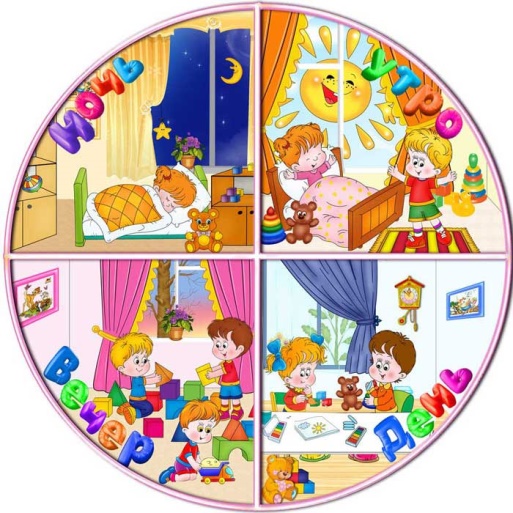 Режим дня нужен ребенку для организации его жизнедеятельности и переключения с одного вида деятельности на другой. Примерный режим дняПодъем-зарядка                     7.00-7.20 Утренний туалет                   7.20-7.40Первый завтрак                     8.00-8.30Обучающие занятия             9.00-10.00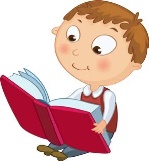 Второй завтрак                          10.00      Прогулка                                10.30-12.00Обед                                      12.00-12.25Сон дневной                        13.00-15.00Полдник                               15.30-15.40Кружковая работа               15.40-16.20Свободное время                16.20-17.00Прогулка                              17.00-18.30Ужин                                    18.30-19.00Внеклассные занятия          19.00-20.15Свободное время,вечерний туалет                   20.15-21.00Сон                                        21.00-7.00  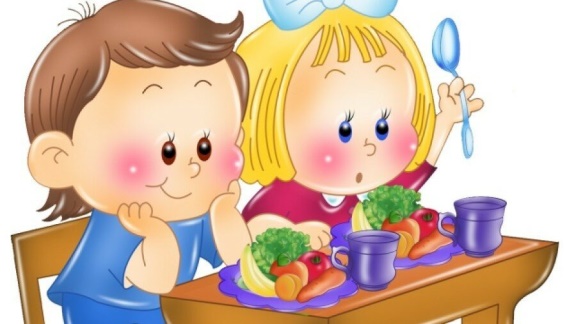 Муниципальное автономное дошкольное образовательное учреждение детский сад общеразвивающего вида с приоритетным осуществлением деятельности по художественно-эстетическому развитию детей  № 34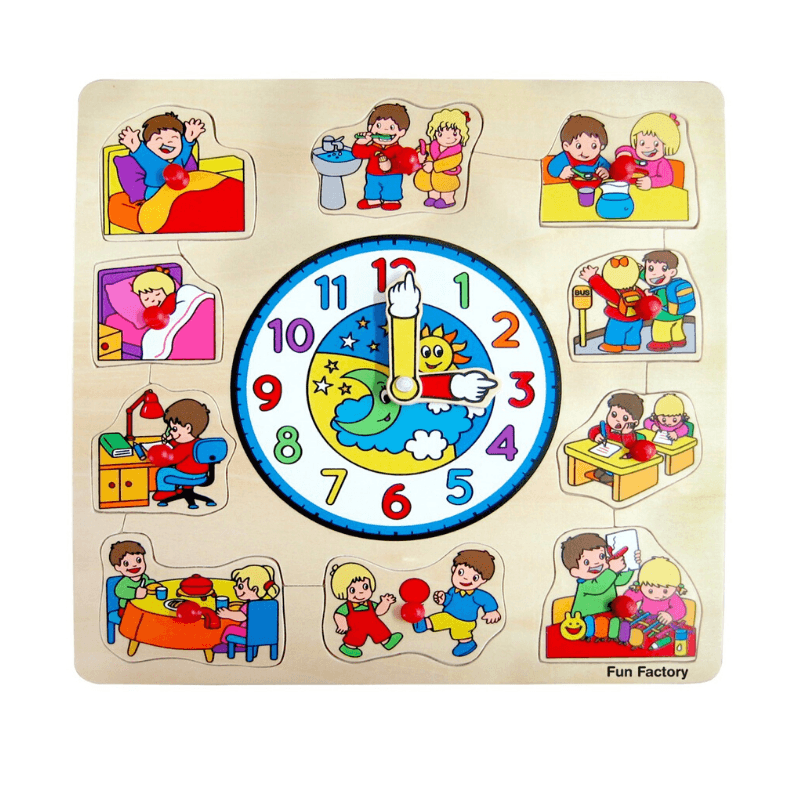 «Режим дня – это здоровье и хорошее настроение»Рекомендации для внимательных и заботливых взрослых Подготовила инструктор по физической культуре МАДОУ детский сад № 34 ОСП 2 Васина О.Ю.Распорядок дня состоит из таких видов деятельности:Период отдыха и сна;Прием пищи;Прогулка;Занятие и обучение.Приемы пищи:Все дошкольники нуждаются в 5-ти разовом приеме пищи:Завтрак;Второй завтрак;Обед;Полдник;Ужин. 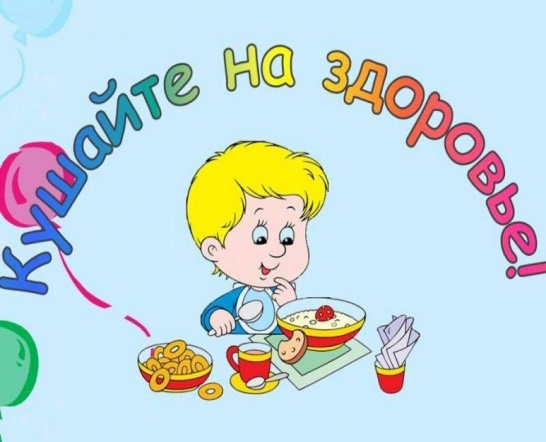 На второй завтрак и полдник идеально подойдут различные сезонные фрукты, выпечка и кондитерские изделия, молочные или кисломолочные продукты.Никогда не делайте продолжительных интервалов между едой!К патологиям желудочно-кишечного тракта у дошкольников часто приводят:Беспорядочное питание;Длительные интервалы между приемами пищи;Переедание;Слишком частый прием пищи.Организация сна:Суточная продолжительность сна ребенка полностью зависит от его возраста:До 5 лет длительность сна должна составлять 12-12,5 часов в сутки;Малыши от 5 до 7 лет должны спать по 11,5-12 часов в сутки.Продолжительность ночного сна должна составлять не менее десяти часов. 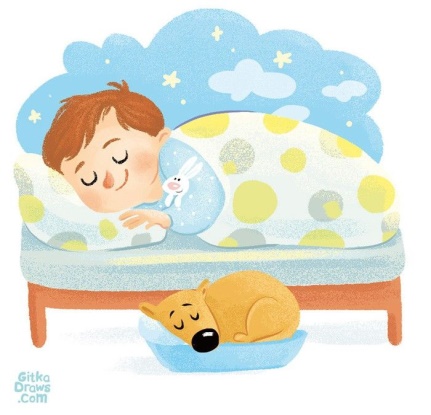       Важно соблюдать такие правила подготовки к ночному сну:- не играйте в шумные игры;- ограничьте просмотр телевизора;- не разрешайте малышу играть в компьютерные игры. Все перечисленные выше занятия возбуждают нервную систему ребенка и значительно ухудшают его сон.Признаки правильного распорядка:Режим можно считать правильным в том случае, если  в нем предусмотрено время на выполнение основных видов деятельности, в результате чего малышу обеспечивается:Хорошая работоспособность;Отсутствие переутомления;Повышение сопротивляемости организма.Берегите здоровье вашего ребенка!